Тема: Интерференция звукаЦель урока: познакомить учащихся с интерференцией звуковых волн; ввести понятие когерентные волны.Ход урокаИзучение нового материалаОпыт по сложению звуковых волн от двух источников (см. рис. 82, с. 135 учебника).Условие минимума: если разность хода равна нечетному числу полуволн (1 · , 3 · , 5 · , и т. д.), то в любой момент времени волны будут приходить в точку М в противоположных фазах и гасить друг друга (амплитуда суммарной волны = 0).Схема опыта - см. рис. 83, с. 137 учебника.Условие максимума: если разность хода равна целому числу длин волн (, 2, 3, 4 и т. д.), то в любой момент времени волны будут приходить в точку М в одинаковых фазах и усиливать друг друга (амплитуда суммарной волны = удвоенной амплитуде одной из волн).Схема опыта - см. рис. 84, с. 138 учебника.Опр. Когерентные волны - волны, имеющие одинаковую частоту и постоянную во времени разность фаз.Опр. Интерференция - явление сложения в пространстве волн, при котором образуется постоянное во времени распределение амплитуд результирующих колебаний. (Это свойство волн характерно для волн всех видов.)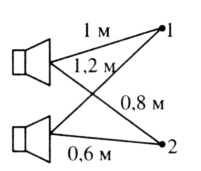 Решение задач.Два динамика, подключены к выходу одного генератора. Излучаемая ими волна имеет длину 0,4 м. Определите результат интерференции звуковых волн в точках 1 и 2. Расстояние от динамиков до точек указано на рисунке.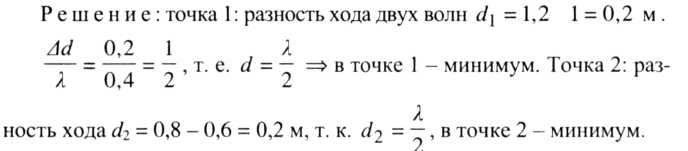 Домашнее задание: Выучить §41 